Персональные данные выпускникаФ.И.О: Ярлыкова Ксения Андреевна 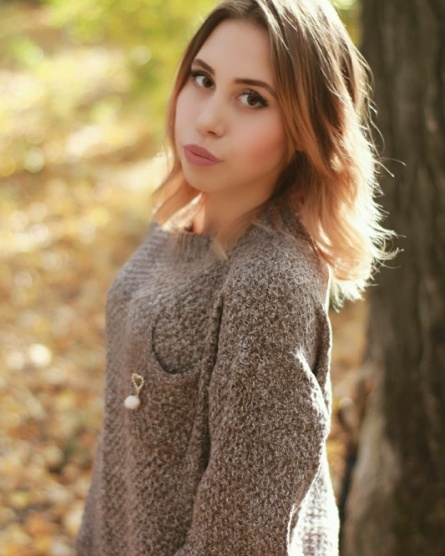 Дата рождения: 24.12.2000Адрес проживания: Свердловская область, г. Богданович Телефон: +7-919-366-78-48Адрес эл. почты: ksenia.yarlikova89@gmail.comУчебное заведение: ГБПОУ СО«Богдановичский политехникум»Специальность: Экономика и бухгалтерский учет (по отраслям)Квалификация: БухгалтерУчастие в олимпиадах и конкурсах: На протяжении всего периода обучения, с 2016 года по настоящее время   являюсь активным участником курсов:2018 г. - сертификат «Онлайн курс «Жизненные навыки» на платформе 2 live.ry», 2017 г. - Сертификат участника обучающего семинара для волонтёров Свердловской области»,2018 г. - Сертификат межмуниципального семинара «Правовые аспекты и методика мониторинга глобального, регионального и местного информационного пространства на предмет выявления деструкивного контента»,2018 г. - Благодарность главы ГО Богданович за активное участие в мероприятиях, направленных на реализацию государственной молодежной политики в городском округе Богданович2018 г. - Грамота за волонтерскую деятельность в рамках проекта dance4life «Танцуй ради жизни»,2017 г. - Грамота за активное участие в общественной жизни политехникума.Профессиональные навыки:Продвинутый пользователь ПК, MSOffice, «1С: Предприятие» 8.2.О себе: Ответственное отношение к работе, трудолюбие, хорошее отношение с людьми, дисциплинированность, дружелюбие, добросовестность, инициативность, читаю книги, отсутствие вредных привычекТип деятельности, которым вы хотели бы заниматься: Экономика и  бухгалтерский  учётХобби: Музыка, книги, спорт, танцы, волонтёрство.Жизненное кредо: Единственный способ сделать выдающуюся работу - искренне любить, то что делаешь.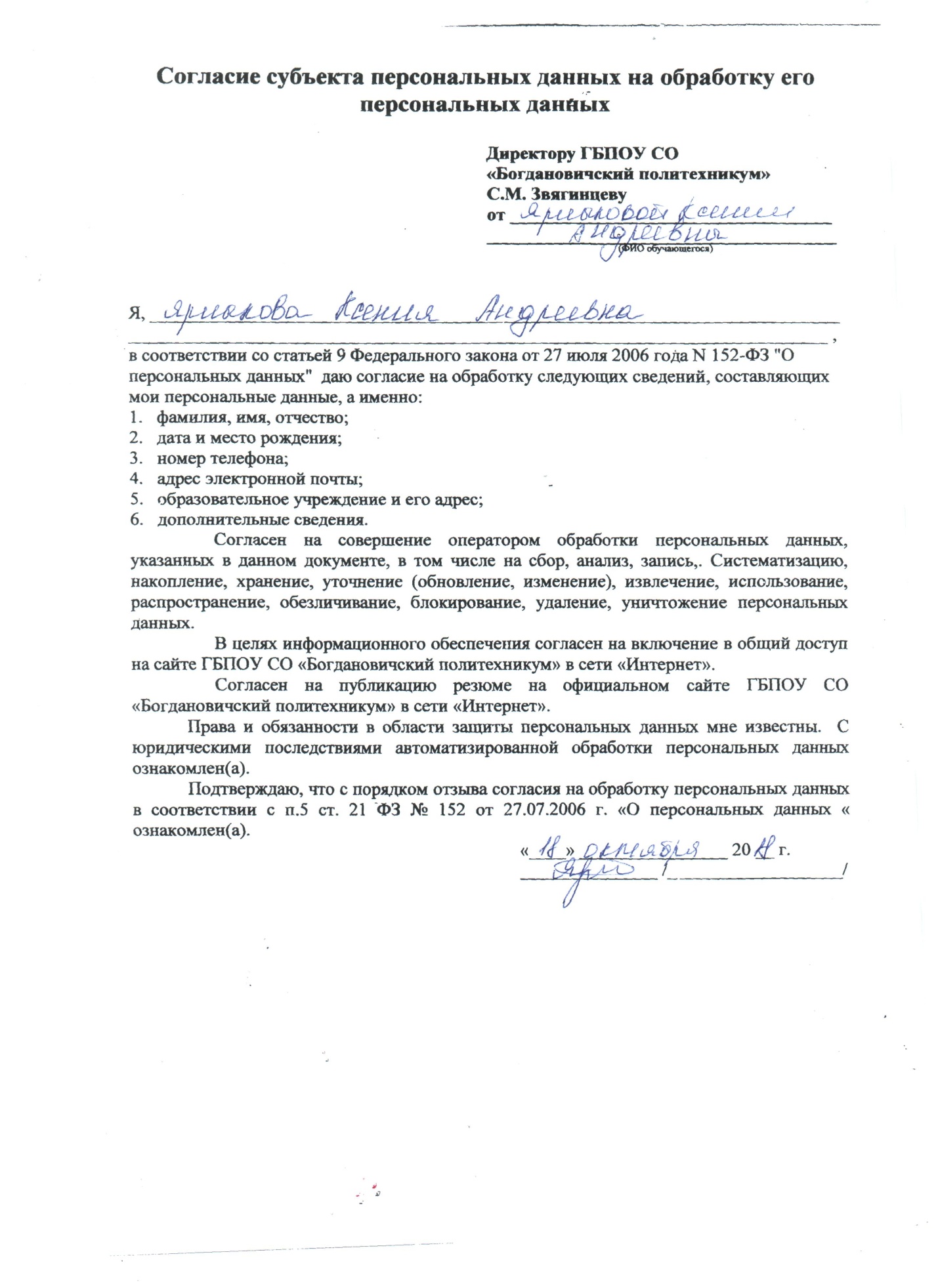 